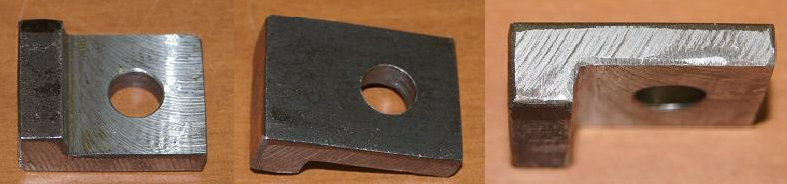 Код из 1САртикулНаименование/ Бренд/ПоставщикТехнические характеристикиГабаритыД*Ш*В,ммМасса,грМатериалМесто установкиF0026323Стопор ФСШ-1А К33х25х1260металлF002632333х25х1260металлF0026323Кировский станкостроительный завод33х25х1260металл